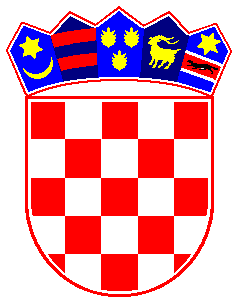  REPUBLIKA  HRVATSKAREPUBLIKE  HRVATSKE               ZAGREB URED PREDSJEDNIKA SUDABroj: 55-Su-248/20Zagreb, 8. svibnja 2020.Na temelju odredbe članka 29., 30. st. 1. i 31. st. 1. Zakona o sudovima („Narodne novine“ broj 28/13, 33/15, 82/15, 82716, 67/18, 126/19) te preporuke za postupanje predsjednika Vrhovnog suda Republike Hrvatske, poslovni broj Su-IV-125/20-2 od 13. ožujka 2020. i 15. travnja 2020., preporuke Ministarstva pravosuđa Republike Hrvatske Klasa: 710-01/20-01/135, Urbroj: 514-04-02/1-20-01 od 13. ožujka 2020. i preporukama Stožera civilne zaštite Republike Hrvatske od 24. travnja 2020., predsjednik Visokog trgovačkog suda Republike Hrvatske, Mario Vukelić, 8. svibnja 2020. donosiO D L U K UI. 	Stranke i njihovi zastupnici primaju se u prijamnoj pisarnici suda ponedjeljkom, srijedom i petkom, od 10 do 12 sati.II.	Stranke i njihovi zastupnici dužni su prilikom ulaska u zgradu suda dezinficirati ruke a za vrijeme boravka u zgradi suda koristiti zaštitne maske i rukavica sukladno uputama Hrvatskog zavoda za javno zdravstvo.III.	Preporuča se i nadalje prvenstveno koristiti komunikaciju elektroničkom poštom, telefonom, poštom ili telefaksom. IV.	Ova odluka primjenjuje se od 11. svibnja 2020. i vrijedi do opoziva te se njome stavlja izvan snage oduka poslovni broj 55-Su-248/20 od 13. ožujka i 31. ožujka 2020.U Zagrebu 8. svibnja 2020.							PREDSJEDNIK SUDA							Mario Vukelić